25 Native Plants that Attract 7 or more Native Bee generaAdapted from Heather Holm’s “Pollinators of Native Plants”By Tom Sullivan of Pollinators Welcome# Species/Common Name / Latin Name15 Wild Bergamont –   Monarda fistulosa            14 Black-eyed Susan – Rubeckia hirta               13 Common Boneset – Eupatorium perfoliatum   12 Swamp Milkweed – Aesclepias incarnata        12 Butterfly Weed – Asclepias tuberosa          	12 Beadle’s Tickweed – Coreopsis palustris  ‘Summer Sunshine’   12 Ox Eye Sunflower – Helopsis helianthoides     		12 Virginian Mountain Mint – Pycnanthemum virgianum 	
12 Blue Vervain – Verbena hastata               			11 Fox Glove Beardtongue – Penstemmon digitalis       	11 Cup Plant – Silphium perfoliatum         	11 New England Aster – Symphotrichum novae-angliae  11 Golden Alexander – Zizia aurea                       	10 Big Leaf Aster – Eurybia macrophylum      	10 Spotted Geranium – Geranium maculatum      			10 Yellow Cone Flower – Ratibia pinnata 		   	9   Anise Hyssop – Agastache foeniculum     		9   Purple Coneflower – Echinacea purpurea          		9   Creeping Jacob’s Ladder – Polemonium reptans         	9   Ohio Spiderwort – Tradescantia ohiensis         	 9   Common Ironweed – Vernonia fasciculate          	9   Culver’s Root – Veronicastrum virginicum   	 8   Harebell – Campanula rotundafolia    		7   Wild Lupin – Lupinis perennis               	7   Blood root – Sanguinaria Canadensis	Tom Sullivan, M.A.L.D.www.PollinatorsWelcome.com 413-325-1769  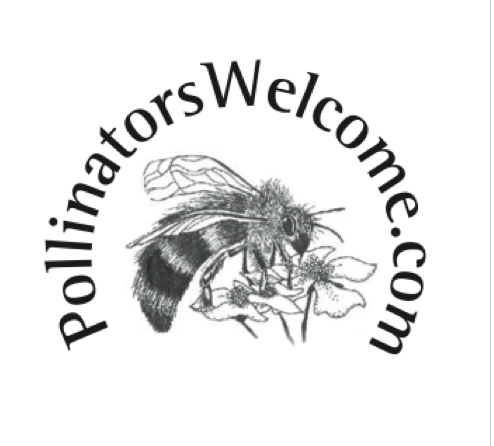 